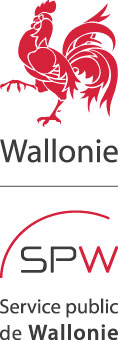 Certificat de contrôle du soldélivré en vertu des dispositionsdu décret du 05 décembre 2008 relatif à la gestion des sols	Identification de la parcelle situation cadastraleparcelle  cadastrée ou l’ayant été :   Hautsiplou, 1°division, section C, n° 123 AAdresseRue de la Galaxy      n°: 123       CP : 4567	Commune : HautsiplouSuperficie :    2520 m²Affectation au plan de secteur : Zone Agricole Usage effectif : station-serviceUsage projete : logements  résidentiels sans jardins	Statut de la ParcelleLe présent certificat de contrôle du sol atteste que la  parcelle a fait l’objet et d’une étude de caractérisation avec dispense de l’étude d’orientation sur base des dispositions de l’article 41, 3° du décret relatif à la gestion des sols et que les concentrations en polluants mesurées sont conformes aux exigences du décret du 5 décembre 2008 relatif à la gestion des sols et de son arrêté d’exécution du 27 mai 2009.L’entièreté de la  parcelle est concernée par une pollution résiduelle et peut accueillir  les usages suivants1 moyennant la prise en considération de mesures de sécurité et/ou de mesures de suivi :	informations détailléesIdentification des zones concernées par les pollutions résiduellesLes zones sont identifiées sur le plan indicatif annexé au présent certificat.L’entièreté de la parcelle est concernée par la pollution résiduelle.Identification des pollutions résiduellesLa pollution résiduelle se caractérise par les valeurs particulières et caractéristiques suivantes : Mesures de sécurité imposées (en ce compris les restrictions d’utilisation)Restriction d’utilisationLa parcelle est exclusivement réservée aux usages industriel (type V), commercial (type IV) et résidentiel (type III).Confinement La dalle de béton présente au droit de la parcelle doit être maintenue de manière pérenne et en bon état. Toute modification de la configuration actuelle du terrain, telle que notamment l’enlèvement de la dalle de béton, le démantèlement du bâtiment existant ou le retour en surface des couches de profondeur est proscrit.Jardins potagersLa culture de légumes et de petits fruits est interdite.Documents de référenceLe présent certificat de contrôle du sol est délivré sur base des documents suivants :Etude d’orientation référencée AB1234, réalisée par l’expert agréé BUREAU D’EXPERT, approuvée  par l’administration en date du : 13/02/2017Etude de caractérisation référencée AB1235, réalisée par l’expert agréé BUREAU D’EXPERT, approuvée  par l’administration en date du : 12/06/2017Extrait de la matrice cadastrale : HAUTSIPLOU, 1°DIVISION, SECTION C datée du 15/04/2017	Identité du detenteur du CERTIFICATle présent certificat de contrôle du sol est délivré à : Monsieur TARTANTPION.en tant que propriétaireAdresse Rue de la Galaxy, 123 à 4567 HautsiplouN° d’entreprise BE 012.345.678validité – obligations à charge du détenteur / propriétairel’ensemble des obligations liées aux mesures de sécurité et de suivi sont à l’entière charge du détenteur du certificat.tout usage ou modification de la configuration des lieux contraire aux dispositions du présent certificat ou le non respect des obligations liées aux mesures de sécurité ou de suivi entraîne la nullité du présent certificat.Si la parcelle fait l’objet d’une mise à disposition à un tiers (exploitant, locataire, ...) a titre gratuit ou onéreux, le propriétaire s’engage à informer les occupants du contenu du présent certificat.Délivré à Namur, le 12/06/2017La Directrice,Ir. B. DUSARTPlan indicatif de localisation de la parcelle, des zones et des infrastructures  à conserver et à entretenirParcelle cadastrée ou l’ayant été : HAUTSIPLOU, 1°DIVISION, SECTION C, N° 123 A Le présent plan, dressé par l’expert agréé en gestion des sols pollués en charge de(s) l’étude(s), est joint au CCS à titre indicatif et ne préjuge en rien de la localisation précise des éléments y figurant qui pourrait être définie, par exemple, au terme d’opérations de bornage réalisées par un géomètre. 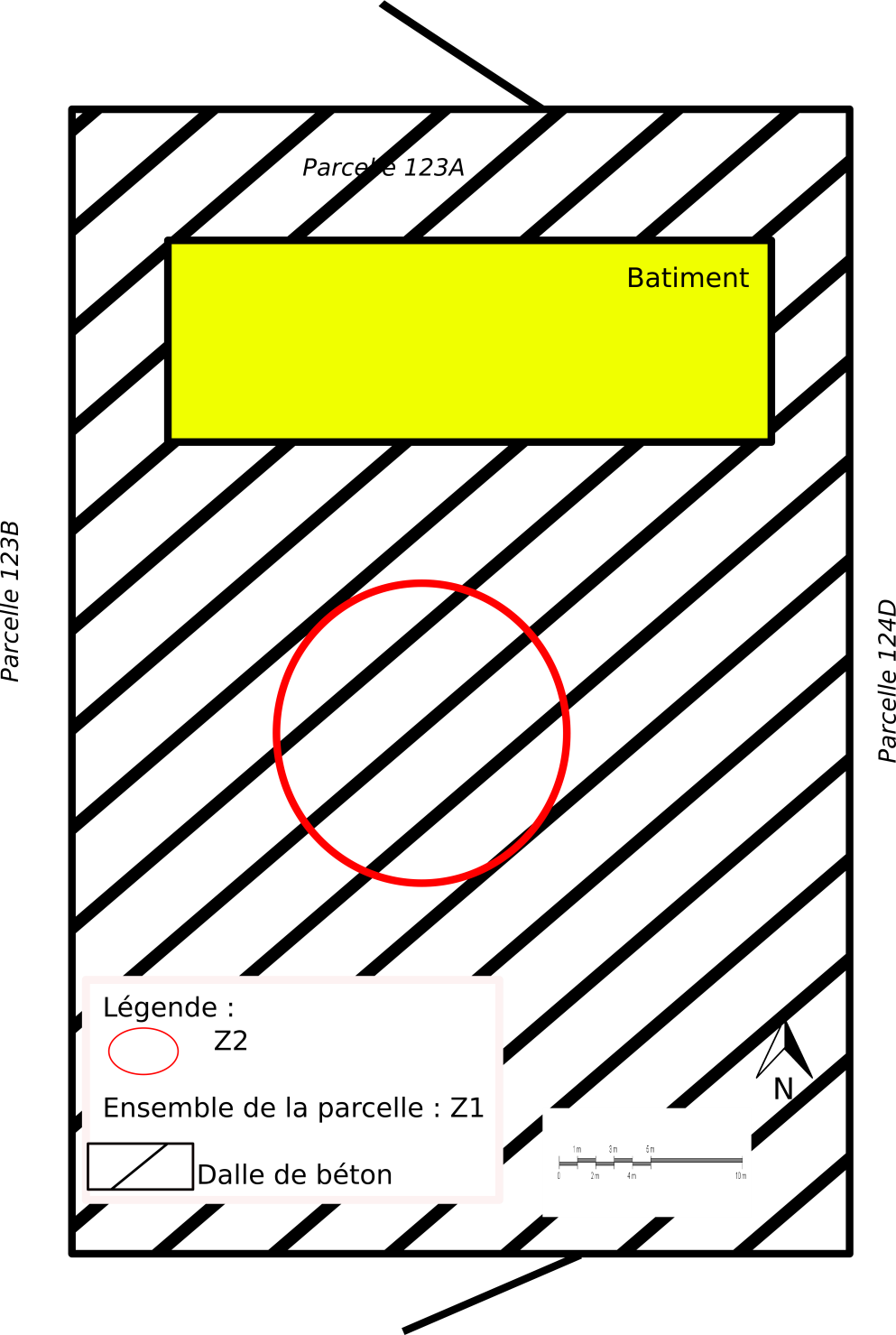 Vu pour être annexé au CCS de la parcelle cadastrée ou l’ayant été : HAUTSIPLOU, 1°DIVISION, SECTION C, N° 123 Adélivré le 12/06/2017La Directrice,Ir. B. DUSARTTypes d’usageavec mesures de sécuritéavec mesures de suiviNaturel  (type I)Agricole  (type II)Résidentiel  (type III)XRécréatif et commercial  (type IV)XIndustriel  (type V)XZoneParamètresValeurs Particulièressols (mg/Kg m.s.)ProfondeurA partir du niveau du sol(m)Volume de pollution (m3)Z1Cadmium15de 0,1  à 1  2268Z1Cuivre118de 0,1  à 1  2268Z1Plomb214de 0,1  à 1  2268Z1Benzo(b)fluoranthène1.2de 0,1  à 1  2268Z1Benzo(k)fluoranthène4.6de 0,1  à 1  2268Z1Benzo(g,h,i)pérylène4.9de 0,1  à 1  2268Z1Benzo(a)pyrène1.2de 0,1  à 1  2268Z1Indéno(1,2,3-c,d)pyrène1.4de 0,1  à 1  2268Z2Fraction EC>10-1225de 0,1  à 2 336Z2Fraction EC>12-161325de 0,1  à 2 336Z2Fraction EC>16-214500de 0,1  à 2 336Z2Fraction EC>21-35859de 0,1  à 2 336